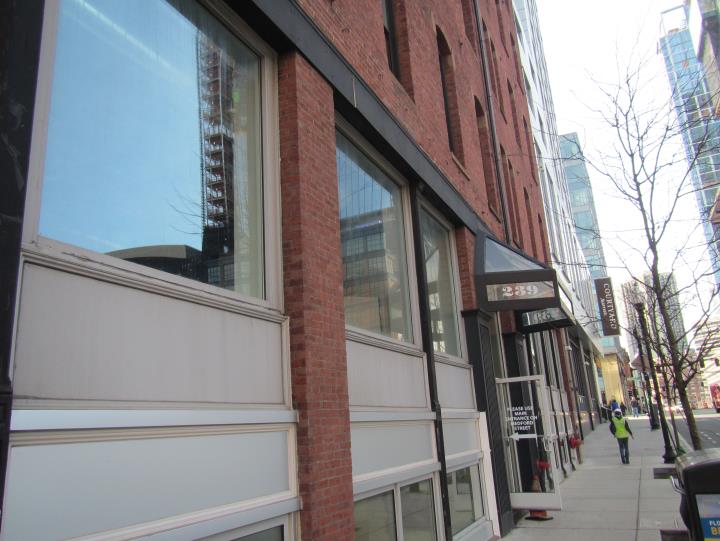 BackgroundMethodsPlease refer to the IAQ Manual for methods, sampling procedures, and interpretation of results (MDPH, 2015).Note that this building has been visited by the BEH/IAQ program previously, and those results are available on request or at https://www.mass.gov/info-details/indoor-air-quality-reports-cities-and-towns-bIAQ Testing ResultsThe following is a summary of indoor air testing results (Table 1).Carbon dioxide levels were slightly above 800 parts per million (ppm) in over half of areas assessed on the 4th floor (9 out of 14) and below 800 ppm in all but one area out of 34 areas assessed on the 5th floor. This indicates that more fresh air could be supplied for the occupancy of the 4th floor areas.Temperature was within the recommended range of 70°F to 78°F in all areas assessed, however occupants reported temperature control issues.Relative humidity was below the recommended range of 40% to 60% in all areas assessed which is typical of the heating season in New England.Carbon monoxide levels were non-detectable in all indoor areas assessed.Fine particulate matter (PM2.5) concentrations measured were below the National Ambient Air Quality Standard (NAAQS) level of 35 μg/m3 in all areas assessed.VentilationA heating, ventilating, and air conditioning (HVAC) system has several functions. First, it provides heating and, if equipped, cooling. Second, it is a source of fresh air. Finally, an HVAC system will dilute and remove normally occurring indoor environmental pollutants by not only introducing fresh air, but also filtering the airstream and ejecting stale air to the outdoors via exhaust ventilation. Even if an HVAC system is operating as designed, point sources of respiratory irritation may exist and affect symptoms in sensitive individuals. The following analysis examines and identifies components of the HVAC system and likely sources of respiratory irritant/allergen exposure due to water damage, aerosolized dust, and/or chemicals found in the indoor environment.Fresh air is provided by air handling units (AHUs). Air from the AHUs is filtered, heated/cooled, and delivered to rooms via ducted supply vents (Picture 1). Air is returned/exhausted through ducted return vents (Picture 2). Note that some thermostats were found set to the “auto” position instead of the “on” position (Picture 3; Table 1). This means that the air circulation is only on whenever the system calls for temperature adjustment rather than continuously. It is recommended that thermostats be set to “on” during occupied periods to provide adequate air exchange. It is recommended that HVAC systems be re-balanced every five years to ensure adequate air systems function (SMACNA, 1994). The date of the last HVAC balancing in this building was not available.Microbial/Moisture ConcernsWater-damaged ceiling tiles were noted in a few areas (Picture 4; Table 1). Water-damaged ceiling tiles should be replaced when they are found and the source of the leak repaired.Plants were observed in office areas (Picture 5, Table 1). Plants can be a source of pollen and mold, which can be respiratory irritants to some individuals. Plants should be properly maintained and equipped with drip pans to prevent water damage to porous materials. Plants should also be located away from air diffusers to prevent the aerosolization of dirt, pollen, and mold.Small refrigerators were observed in carpeted areas (Picture 6, Table 1). These appliances may spill or leak and lead to carpet damage and microbial growth. It is recommended that these appliances be located in areas without carpeting or on waterproof mats. Refrigerators and cooking equipment should be kept clean and free of debris that may lead to smoke and odors or attract pests.Other IAQ EvaluationsExposure to low levels of total volatile organic compounds (TVOCs) may produce eye, nose, throat, and/or respiratory irritation in some sensitive individuals. BEH/IAQ staff examined rooms for products containing VOCs. BEH/IAQ staff noted cleaners, air freshener products, and dry erase materials in use within the building (Table 1). All of these products have the potential to be irritants to the eyes, nose, throat, and respiratory system of sensitive individuals.Papers and items were noted on surfaces and floors in some offices (Picture 7). Excess items on surfaces make it more difficult to clean in these areas. Papers and accumulated items can be a source of dust and may become harborage for pests.Most of the floors in the BHPL are carpeted. Carpeting should be cleaned annually or semi-annually in soiled high traffic areas as per the recommendations of the Institute of Inspection, Cleaning and Restoration Certification (IICRC, 2012).  Conclusions/RecommendationsBased on observations at the time of assessment, the following is recommended:Operate supply and exhaust ventilation in all areas during occupied periods including setting thermostats to the “fan on” setting.Check HVAC settings and fresh air dampers for the AHUs, particularly those serving the 4th floor, to see if changed settings can assist with fresh air supply.Make any necessary repairs of roof/plumbing and replace water-damaged ceiling tiles.Have the HVAC system balanced every 5 years in accordance with SMACNA recommendations (SMACNA, 1994).Ensure filters are changed in all AHU units a minimum of twice a year. Building managers should keep a log of filter changes to ensure this occurs. Filters with a MERV value of 8 or higher that properly fit the AHUs should be used.For buildings in New England, periods of low relative humidity during the winter are often unavoidable. Therefore, scrupulous cleaning practices should be adopted to minimize common indoor air contaminants whose irritant effects can be enhanced when the relative humidity is low. To control for dusts, a high efficiency particulate arrestance (HEPA) filter equipped vacuum cleaner in conjunction with wet wiping of all surfaces is recommended. Avoid the use of feather dusters. Drinking water during the day can help ease some symptoms associated with a dry environment (throat and sinus irritations).Keep indoor plants in good condition, avoid overwatering, and avoid placing them on porous items such as carpets or paper. Also, keep plants out of the air stream of supply vents.Consider locating refrigerators and water dispensers in non-carpeted areas or place on a waterproof mat. Clean refrigerator spills promptly and clean refrigerators out regularly to avoid odors and microbial growth.Reduce use of products containing VOCs.Reduce accumulated materials on flat surfaces and move periodically to allow for thorough cleaning.Clean carpeting in accordance with IICRC recommendations (IICRC, 2012).Refer to resource manual and other related IAQ documents located on the MDPH’s website for further building-wide evaluations and advice on maintaining public buildings. These documents are available at: http://mass.gov/dph/iaq.ReferencesIICRC. 2012. Institute of Inspection, Cleaning and Restoration Certification. Carpet Cleaning: FAQ.MDPH. 2015. Massachusetts Department of Public Health. Indoor Air Quality Manual: Chapters I-III. Available at: http://www.mass.gov/eohhs/gov/departments/dph/programs/environmental-health/exposure-topics/iaq/iaq-manual/.SMACNA. 1994. HVAC Systems Commissioning Manual. 1st ed. Sheet Metal and Air Conditioning Contractors’ National Association, Inc., Chantilly, VA.Picture 1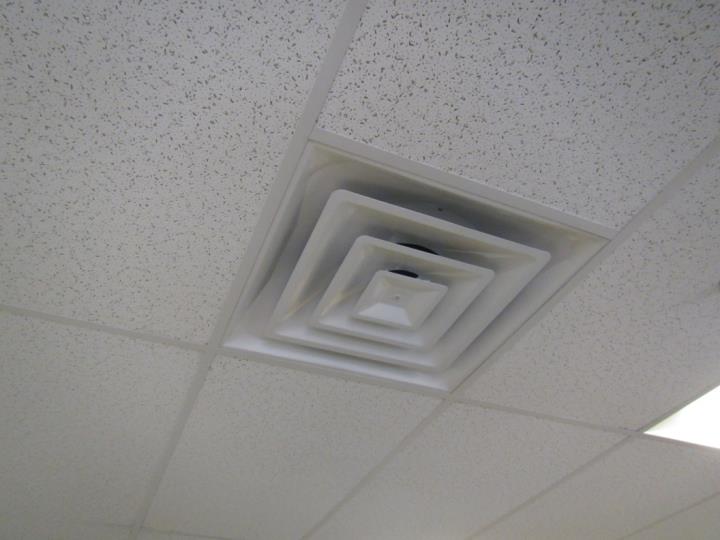 Typical supply ventPicture 2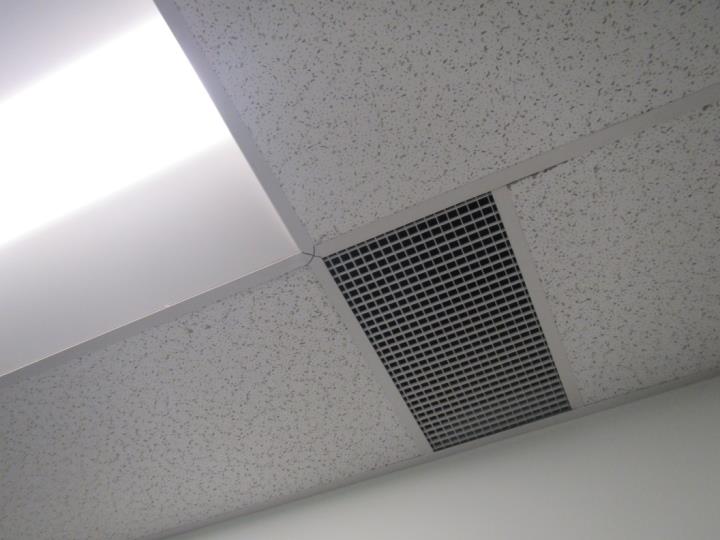 Typical return ventPicture 3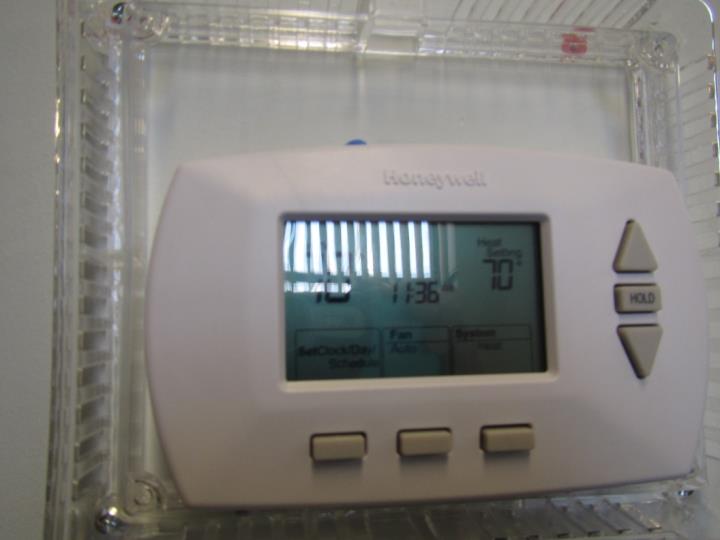 Thermostat set to “fan auto” (center bottom of display)Picture 4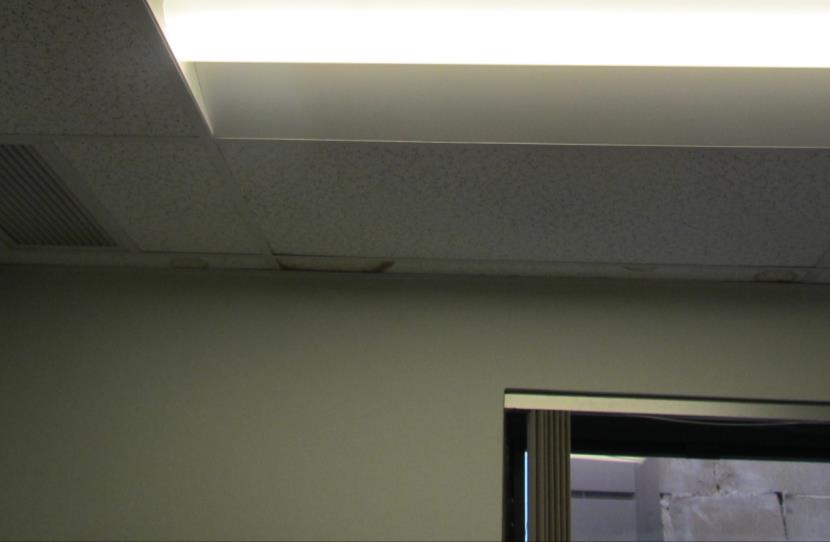 Water-damaged ceiling tilePicture 5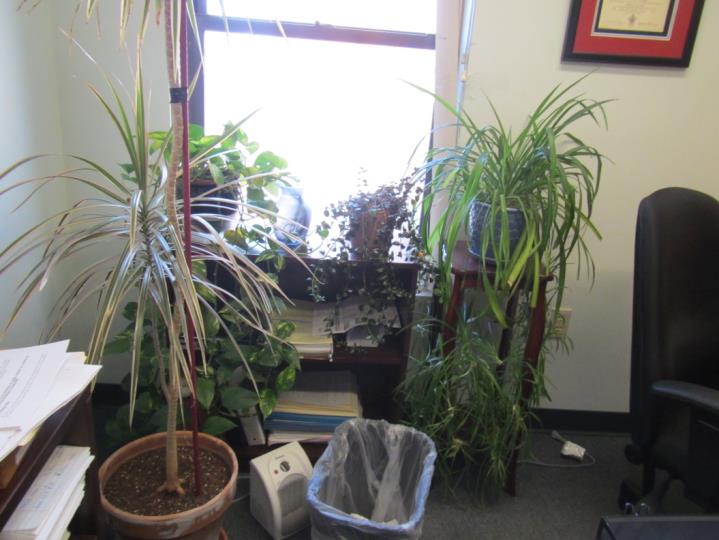 Plants in an officePicture 6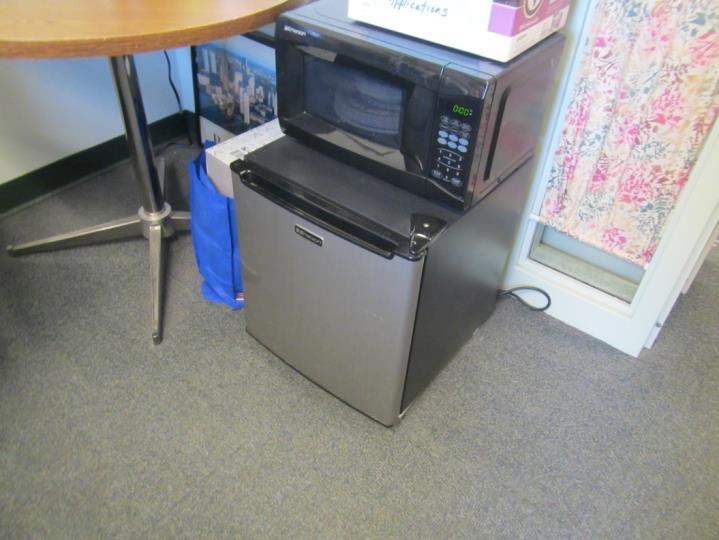 Refrigerator on carpetPicture 7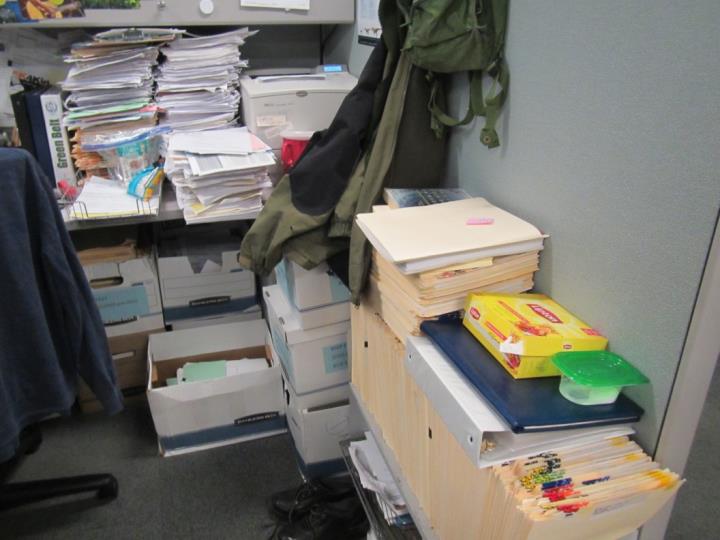 Papers and items on surfaces/floorsBuilding:Department of Public Health (DPH)Bureau of Health Professions Licensure (BHPL)Address:239 Causeway Street, Boston, MA, 4th and 5th floorsAssessment Requested by:Yulanda R. Kiner, Esq.Assistant Director of Diversity & Inclusion/ADA CoordinatorMassachusetts Department of Public HealthReason for Request:General indoor air quality (IAQ) and health concernsDate of Assessment:March 3, 2020Massachusetts Department of Public Health/Bureau of Environmental Health (MDPH/BEH) Staff Conducting Assessment:Ruth Alfasso, Environmental Engineer/Inspector, IAQ ProgramBuilding/Site Description:Five-story brick building located near North Station.Windows:Designed as openable in some places but may not be functionally able to be opened currentlyLocationCarbonDioxide(ppm)Carbon Monoxide(ppm)Temp(°F)RelativeHumidity(%)PM2.5(µg/m3)Occupantsin RoomWindowsOpenableVentilationVentilationRemarksLocationCarbonDioxide(ppm)Carbon Monoxide(ppm)Temp(°F)RelativeHumidity(%)PM2.5(µg/m3)Occupantsin RoomWindowsOpenableSupplyExhaustRemarks4th floor4th floor4th floor4th floor4th floor4th floor4th floor4th floor4th floor4th floor4th floorKeene cube area868ND743192YYYPlants403 series cubes914ND742992NYPlants, AI, PCs423730ND7529100NYNFridge on carpet, HS422 staff kitchen715ND7630180NYYFood odors403 cube series other side870ND762917~4NYYAI406912ND7628121NYYFridge on carpet407921ND7628101YYY408882ND7628101YYYPlant, fridgeKelley ½ wall office870ND7627100NYN410909ND7629102YYYDEM411822ND7627100YYY“Fan auto” nearest thermostat413766ND7627101NYYFridge on carpetWomen’s restroomNYYStairwellPainting odors421 hearing431ND7430120NYWD CT in corner, DEM, “fan on” nearest thermostatHearing area waiting room421ND7429120NYNC5th floor5th floor5th floor5th floor5th floor5th floor5th floor5th floor5th floor5th floor5th floor506B754ND7331100YYY506D767ND743191YYY506A742ND743091NYYAI - paper on desk and floor517598ND742690YYNConfidential office, boxes on floor506 series cube604ND742790NYPF506 E-F641ND742982NY507617ND742991NYDEM508669ND7430111NYYUF, DEM, HS533650ND742991NYY511560ND743090YYYPlants, DEM, fridge on carpet513555ND7429100YYYFridge on carpet, microwave515606ND742980YYYDEM516573ND742990YYN533 series cubes580ND742985NYYPlants526573ND742980NYYBoxes on floor527561ND742990NYY2 WD CT, flowers528575ND742981NYY505592ND742990NYYplants525523ND742980NYYFood odors, crumbs in toaster oven526A544ND742881NNN½ wall office518584ND742981YNNPlants519634ND742981YYY2 WD CT (reoccur over a year’s time)521567ND743083NYY524557ND742982NYYCubes outside 537A561ND742990NYY538 series cube area538ND742883NYY555884ND732990NYYStained carpet, DEM539628ND732993NYYBoxes on floor541 cube area623ND722985NYYSkylight546601ND7129101YYY548593ND713181YYY550591ND713090YYYBoxes553584ND703180NYYPF on Reception (internal)602ND713291NYYMail machines, boxesWomen’s restroomNYY